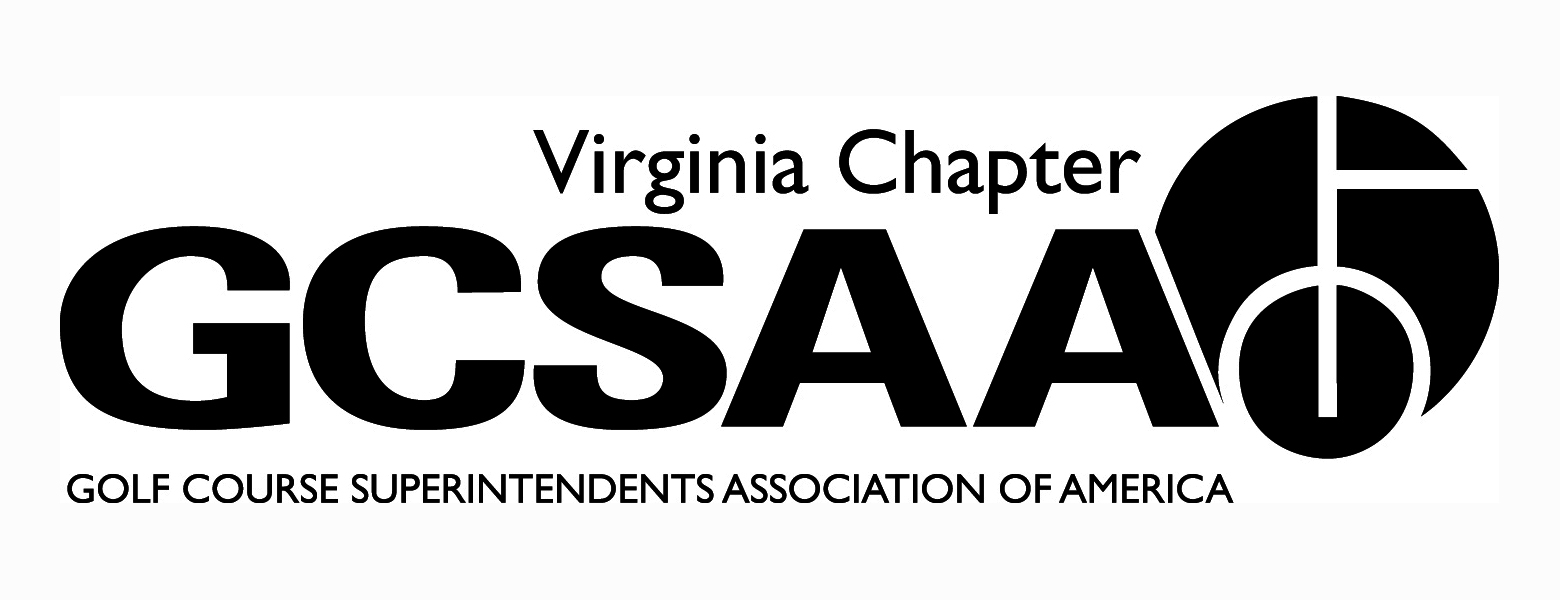 VGCSA Board MeetingFarmington Country Club, Charlottesville, VAAugust 10, 20179:00 Am Start
Minutes
Tyler Eastham, David Norman, Steven Ball, Bill Keene, Sean Baskette, Mark Cote, Eric Spurlock
Pete Stephens, Aaron Wells, Jeff Whitmire, Jeff Holliday, Scott Mauldin, Ed EagleCall to Order – 9:05Approval of Minutes – Need to post current bylaws to website. Motion: Sean Baskette, 2nd: Bill KeeneTreasurer’s Report – Jeff WhitmireInvestment accounts are doing wellDues are down from last year a little bit as cash basis – invoices usually deleted in September for those not paidDavid Norman notes – Two locals are above budget, Two locals below, One flatMotion: Sean Baskette, 2nd: Scott MauldinExternal VP ReportsPete Stephens – TTAFall schedule – still working on locations for SeptemberJoe Saylor – JRCCAnnual meeting – late October or early NovemberScott Mauldin - ODGCSA3x $1,000 scholarship applicationsTE will add to weekly email, send stand-alonesTim Hiers for fall Conference – ODGCSA portionSean Baskette - VTAFundraiser in May, successfulSalem RedSox – Aug 26th, usually well attended 20-30 peopleEOY meeting – potentially Ballyhack – no date yetAaron Wells - GWGCSAMaintenance Open well attended in JulyNext week, social event in GainesvilleSept. 26 – Par-three challenge, two man teams – pending locationOctober 23, Super/Asst. Challenge, Springfield CCOctober 30, Assistants Forum at BelmontEd  Eagle – SVTAMeeting in June at Blue Ridge – 15 people – good conversationOctober 20, fundraiser at Caverns CCEvent Review – David NormanVGCSA ChampionshipGreat Event, exciting, playoff between Whitmire and Yancey – Whitmire 8-time winner, Garrison Fowler won assistant’s division, Jim Wilson won vendor division and Bobby Friend won senior divisionNational Golf DayApril 26th, MAAGCS did community service project on National Mall, GCSAA officers working as volunteers, impressive team workVisited legislators, Dave Brat, Mark WarnerMost people attended from around the nation everVirginia Tech Turfgrass Research ClassicBill Keene – record breaking amount of funds raised, very well attended, filled up 2 golf courses at CCV, sponsorship committee was very successful getting support, exceeded expectations of what it would be in the first year, pressure to be as successful next yearNext year is planned for IndependenceCurrent plan for next year is 8:00 shotgun and 1:00 shotgunMark Cote suggests Championship course shotgun and short course shotgun at the same time – one serious tournament and one fun tournament, or combination of short course 9 and long course 9Salisbury could be an option for a second golf courseSilent Auction was not successful – we need to ramp it up next yearMark Cote mentioned that Jack Higgins of Earthworks is on the committee for Rutgers tournament, may be a good resource for planning next yearAuction next year should focus less on product and more on neat items – sporting event tickets, dinners, signed memorabilia, fishing trips, hunting trips, resort stays, golfSteven Ball mentions making a reach out “Hackin Hokies” association for VA golf nuts, as a possible place to get silent auction donations and tournament supportJoint Meeting at Two Rivers – Mark CoteJoint with CMAATopic was H2B – very good meeting, Keith Fabian was the expert speakerTE & DN can post H2B info on website and newsletterJoint Meeting at Willow OaksCraft Beer meeting – good networkingPartner Update – David NormanRight around BudgetDN following up on collectionsGCSAA UpdateRounds4Research - $2,551 raised for VA – around 20 courses donated, very few high profile courses donated – GCSAA had the best year ever as a national fundraiserDN suggests we make R4R inclusive to our VT Research tournament – give 20% of golf auction proceeds to GCSAA – If done, VGCSA would need a percentage of funds raised for the R4R portion so supplement the Gov’t relations fund since that is where R4R dollars were going in the pastChapter Delegates MeetingVery good meeting, leadership talk by guy from Navy SealsNational GCSAA staff addressed everyone with updatesChapter Delegates Meeting - Mark Cote going this year - November 7 - 8.2018 GCSAA Social Event (San Antonio)Prices are higher than last time in SASocial event will be good, may need to adjust the menu to keep the costs downDN will work on getting a $199 or lower hotel and negotiate with them on the social event for a breakSuggested by board to get rid of liquor drinksChapter Assessment ReportJeff Holliday mentions meeting attendance is a struggle– everything else we are doing pretty wellMark wants to renew the strategic plan and budget for it.Annual Conference EducationSeparate worksheet lists schedule and speakersLocation phenomenal, speakers are very good, pub for the social event, hotel rooms $99 eachUSGA doing a colorant workshop the day before our conference for free if anyone wants to attendCale Bigelow – Choose 2 of 5 topicsStudent pipeline –  TuesdayFairway grass selectionWater useBentgrass putting greensOrganic nutrition programs – Mark Cote, Jeff Holiday, Sean Baskette (Monday)Tim Hiers – Challenges and Opportunities (Tuesday)Bob Helland – Gov’t Update (Tuesday)USGA – still looking for representor – may get Elliott or Addison – don’t need year end in review – VGCSA board can come up with specific points when the date gets closerEnergy Management – Everette FortnerScholarshipsBuy Sod Program – 1% of all VA sales to go to scholarship tournamentLSI fall promotion – Mark Cote spoke with Kevin Connelly about a scholarship for children of superintendents to be funded in a different way – during early order, buyer asks LSI to donate a % of the rebate given by LSI to go to the scholarship fund  - look into doing this in 2018 – Each super has option to allocate this rebate money to the scholarship fundBoard is good with trying this new scholarship programCommittee ReportsAssistants (Forum) – Steven BallOctober 30, Belmont Country Club in AshburnMatch VGCSA vs MAAGCSTopic – Etiquette:  playing with members, in dining facility, committee meetings, etc. – keeping relations between Superintendents, Pros, MembersTrying to get a formal commitment from Bobby Wadkins to do a clinic / talk – potential to get Vinny Giles as wellWould like superintendents and a golf pro on a panel for discussion of etiquettePossible Kevin Haney from Spring Creek as the golf proBrian Vincel from Spring Creek is a suggested Super for the panelAwards – Aaron WellsAwards for annual meeting and ScholarshipsBuy Sod ScholarshipAaron will communicate with Erik Ervin for nominations – David will need to know nominations and voted on by November meetingSean Baskette suggests each local nominate someone for Distinguished Service and Environmental Award – External VPs then vote on the winnerCommunications – in good shapeGolf - WhitmireCommittee – Jeff Yarborough, Brent Graham, Dick FisherWould like to do a match play event – net – USGA handicap, put in newsletter that everyone that wants to participate must have a handicap. Will iron out detailsSaylorDavid Norman working with Jeff Whitmire on BEOVirlina Cup – October 1-3 – The Highlands, NCTeam has been completedCameron Yancey is outJeff Whitmire will be the playing captainNeed shirt sizesJeff WhitmireGarrison FowlerJeff YarboroughChip BassMatt ZarnstorffBrent GrahamScott CornwellTrevor HedgepethCaptain - Jeff HollidayGovernment Relations (Voluntary Pollinator Protection) – Pete StephensVDAC – they have BMP pollinators – possibly put on our website as general informationEd Eagle mentioned Dr. Wang is a good speaker on pollinators if you have any questionsMembership – BOD to look through delinquent dues and let David Norman know of anyone gone, moved, etc…Nominating - No ReportResearch - No ReportSurveySome confusion about the budget questions and when the survey will close – DN will ask Gil Grattan to clarifyMid-Atlantic Golf Council (2018 Regional Conference) – March 5-6Jeff Holliday and committee working on the eventLooking for one big sponsor – possibly VGM as the key sponsor 5K? to offset individual costsChris Harriman (MAAGCS) and Jamie Conkling doing F&BVIP event, night beforeWebsite - No ReportOld Business / New BusinessGreen Industry Survey – Gil Grattan’s survey – need to get superintendents to participate – will continue to promote – maybe a stand-alone emailNMP status – 39 clubs have not begun the NMPAdopt a Highway ProgramMark Cote did the program and the Homestead and Aaron Wells does it at Belmont CC. If a club is on a VDOT road they should be participating.We will promote the program in the weekly eLetter2018 Video – promo video about what we do as an industry and in superintendent profession.  We could show to legislators. Seek GCSAA grant for 2018Jack Hall is retiring from VTF – VGCSA should nominate someone to fill his placeExecutive Session  -  Not NeededAdjourn  – 11:23 am